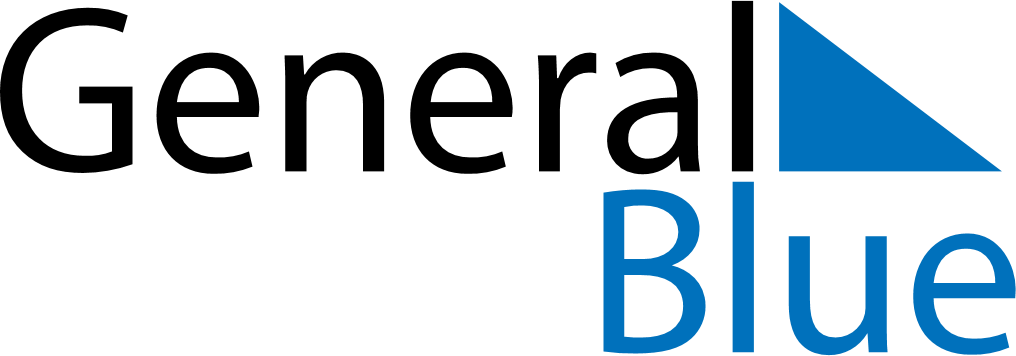 March 2024March 2024March 2024March 2024March 2024March 2024March 2024Outapi, Omusati, NamibiaOutapi, Omusati, NamibiaOutapi, Omusati, NamibiaOutapi, Omusati, NamibiaOutapi, Omusati, NamibiaOutapi, Omusati, NamibiaOutapi, Omusati, NamibiaSundayMondayMondayTuesdayWednesdayThursdayFridaySaturday12Sunrise: 6:59 AMSunset: 7:25 PMDaylight: 12 hours and 26 minutes.Sunrise: 6:59 AMSunset: 7:24 PMDaylight: 12 hours and 25 minutes.34456789Sunrise: 6:59 AMSunset: 7:24 PMDaylight: 12 hours and 24 minutes.Sunrise: 7:00 AMSunset: 7:23 PMDaylight: 12 hours and 23 minutes.Sunrise: 7:00 AMSunset: 7:23 PMDaylight: 12 hours and 23 minutes.Sunrise: 7:00 AMSunset: 7:22 PMDaylight: 12 hours and 22 minutes.Sunrise: 7:00 AMSunset: 7:21 PMDaylight: 12 hours and 21 minutes.Sunrise: 7:01 AMSunset: 7:21 PMDaylight: 12 hours and 20 minutes.Sunrise: 7:01 AMSunset: 7:20 PMDaylight: 12 hours and 19 minutes.Sunrise: 7:01 AMSunset: 7:19 PMDaylight: 12 hours and 18 minutes.1011111213141516Sunrise: 7:01 AMSunset: 7:18 PMDaylight: 12 hours and 17 minutes.Sunrise: 7:01 AMSunset: 7:18 PMDaylight: 12 hours and 16 minutes.Sunrise: 7:01 AMSunset: 7:18 PMDaylight: 12 hours and 16 minutes.Sunrise: 7:02 AMSunset: 7:17 PMDaylight: 12 hours and 15 minutes.Sunrise: 7:02 AMSunset: 7:16 PMDaylight: 12 hours and 14 minutes.Sunrise: 7:02 AMSunset: 7:15 PMDaylight: 12 hours and 13 minutes.Sunrise: 7:02 AMSunset: 7:15 PMDaylight: 12 hours and 12 minutes.Sunrise: 7:03 AMSunset: 7:14 PMDaylight: 12 hours and 11 minutes.1718181920212223Sunrise: 7:03 AMSunset: 7:13 PMDaylight: 12 hours and 10 minutes.Sunrise: 7:03 AMSunset: 7:12 PMDaylight: 12 hours and 9 minutes.Sunrise: 7:03 AMSunset: 7:12 PMDaylight: 12 hours and 9 minutes.Sunrise: 7:03 AMSunset: 7:11 PMDaylight: 12 hours and 8 minutes.Sunrise: 7:03 AMSunset: 7:11 PMDaylight: 12 hours and 7 minutes.Sunrise: 7:04 AMSunset: 7:10 PMDaylight: 12 hours and 6 minutes.Sunrise: 7:04 AMSunset: 7:09 PMDaylight: 12 hours and 5 minutes.Sunrise: 7:04 AMSunset: 7:08 PMDaylight: 12 hours and 4 minutes.2425252627282930Sunrise: 7:04 AMSunset: 7:07 PMDaylight: 12 hours and 3 minutes.Sunrise: 7:04 AMSunset: 7:07 PMDaylight: 12 hours and 2 minutes.Sunrise: 7:04 AMSunset: 7:07 PMDaylight: 12 hours and 2 minutes.Sunrise: 7:05 AMSunset: 7:06 PMDaylight: 12 hours and 1 minute.Sunrise: 7:05 AMSunset: 7:05 PMDaylight: 12 hours and 0 minutes.Sunrise: 7:05 AMSunset: 7:04 PMDaylight: 11 hours and 59 minutes.Sunrise: 7:05 AMSunset: 7:03 PMDaylight: 11 hours and 58 minutes.Sunrise: 7:05 AMSunset: 7:03 PMDaylight: 11 hours and 57 minutes.31Sunrise: 7:06 AMSunset: 7:02 PMDaylight: 11 hours and 56 minutes.